COMMUNIQUÉ DE PRESSE LANCEMENT DE L’INITIATIVE SUR LA PLACE DES FEMMES DANS LE SECTEUR DE LA SANTÉ ET DES SOINS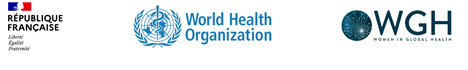 La France, l’Organisation mondiale de la Santé et l’ONG Women in Global Health ont officiellement lancé l’Initiative mondiale sur la place des femmes dans le secteur de la santé et des soins à l’occasion d’une conférence qui s’est tenue virtuellement le jeudi 25 février 2021. L’initiative sur la place des femmes dans le secteur de la santé et des soinsPartout dans le monde, le personnel soignant se mobilise fortement et sans relâche depuis des mois pour lutter contre la pandémie de COVID-19 tout en assurant la continuité des soins. Représentant 70% des ressources humaines en santé, les femmes portent le plus lourd fardeau de cette mobilisation et sont les plus exposées à la COVID-19. À l'échelle mondiale, on observe une importante disparité entre les emplois occupés par les femmes et les hommes dans le secteur de la santé. Les hommes constituent la majorité des médecins spécialistes et occupent la plupart des postes de direction au sein de la gouvernance des systèmes de santé. En revanche, les femmes travaillant dans le secteur de la santé ont un accès limité aux postes à responsabilité et sont généralement moins bien rémunérées, voire non rémunérées. Ces inégalités entre les femmes et les hommes travaillant dans le secteur de la santé et des soins constituent un frein à la réalisation de la couverture sanitaire universelle (CSU) et de la santé pour tous.« Promouvoir la place des femmes, qui jouent un rôle crucial au cœur de nos systèmes de santé et sont souvent les premières concernées par l’accroissement des inégalités, est plus que jamais nécessaire. Telle est notre ambition  concrétisée par cette initiative qui est une étape supplémentaire vers l’égalité concrète entre les femmes et les hommes dans le secteur de la santé et des soins, à quelques mois du Forum Génération Egalité», Olivier VERAN, Ministre des Solidarités et de la Santé.« La COVID-19 a mis toute la lumière sur les inégalités entre les sexes en matière de leadership, de rémunération et de conditions de travail des femmes travaillant dans le secteur de la santé et des soins qui fournissent des services de santé à environ 5 milliards de personnes. Women in Global Health est fière d'être partenaire de cette initiative qui, selon nous, peut apporter un nouveau contrat social bien mérité pour les femmes du secteur » - Roopa Dhatt, directrice exécutive, Women in Global Health La pandémie a également mis en évidence de profondes inégalités – notamment entre les femmes et les hommes – au sein des pays et entre ceux-ci. L’initiative sur la place des femmes dans le secteur de la santé et des soins a pour ambition de plaider à l’échelle mondiale en faveur de la promotion des femmes et des filles dans les secteurs de la santé et des soins. Elle s’inscrit dans le cadre de la Campagne « Génération Égalité » des Nations Unies qui soutient les actions en faveur de l'égalité femmes-hommes et qui célèbre le 25ème anniversaire de la Déclaration et du Programme d’action de Beijing.Mobiliser la communauté internationale autour d’actions concrètesL’initiative vise à favoriser la mise en place de mesures concrètes pour :Permettre l’augmentation de la proportion de femmes en position de leadership dans le secteur de la santé.Promouvoir la reconnaissance du travail non rémunéré et réduire les écarts de rémunération entre les hommes et les femmes.Protéger les femmes contre le harcèlement sexuel et la violence au travail.Garantir des conditions de travail sûres et décentes.En rejoignant cette coalition et en prenant part à cette initiative, les États et organisations internationales signataires s’engagent à œuvrer concrètement pour réduire les inégalités de genre dans le secteur de la santé, reconnaitre et valoriser la place des femmes au sein des systèmes de santé."« Nous nous félicitons de cette nouvelle initiative avec la France, et nous avons par ailleurs déjà collaboré étroitement avec d’autres ministères, notamment ceux de l'éducation, de la santé et des affaires étrangères. Ce sont précisément des actions à ce niveau d'engagement politique favorisant une véritable collaboration intersectorielle qui pourront faire une différence significative dans la vie professionnelle de millions de femmes du secteur de la santé et des soins » – M. Jim Campbell, Directeur du Département Personnels de santé, OMSUne série de temps forts jusqu’au Forum Génération Egalité organisé par la France à Paris en juin 2021Plusieurs temps forts seront organisés tout au long du premier semestre 2021 pour mobiliser la communauté internationale et rallier le plus de signataires notamment à l’occasion des rendez-vous suivants, la Commission de la condition de la femme des Nations Unies en mars 2021, l’Assemblée mondiale de la Santé en mai 2021 et le Forum Génération Egalité organisé par la France à Paris en juin 2021.Contact : anne-sophie.monceau@diplomatie.gouv.fr